NÖ Tischtennis-Schülerliga 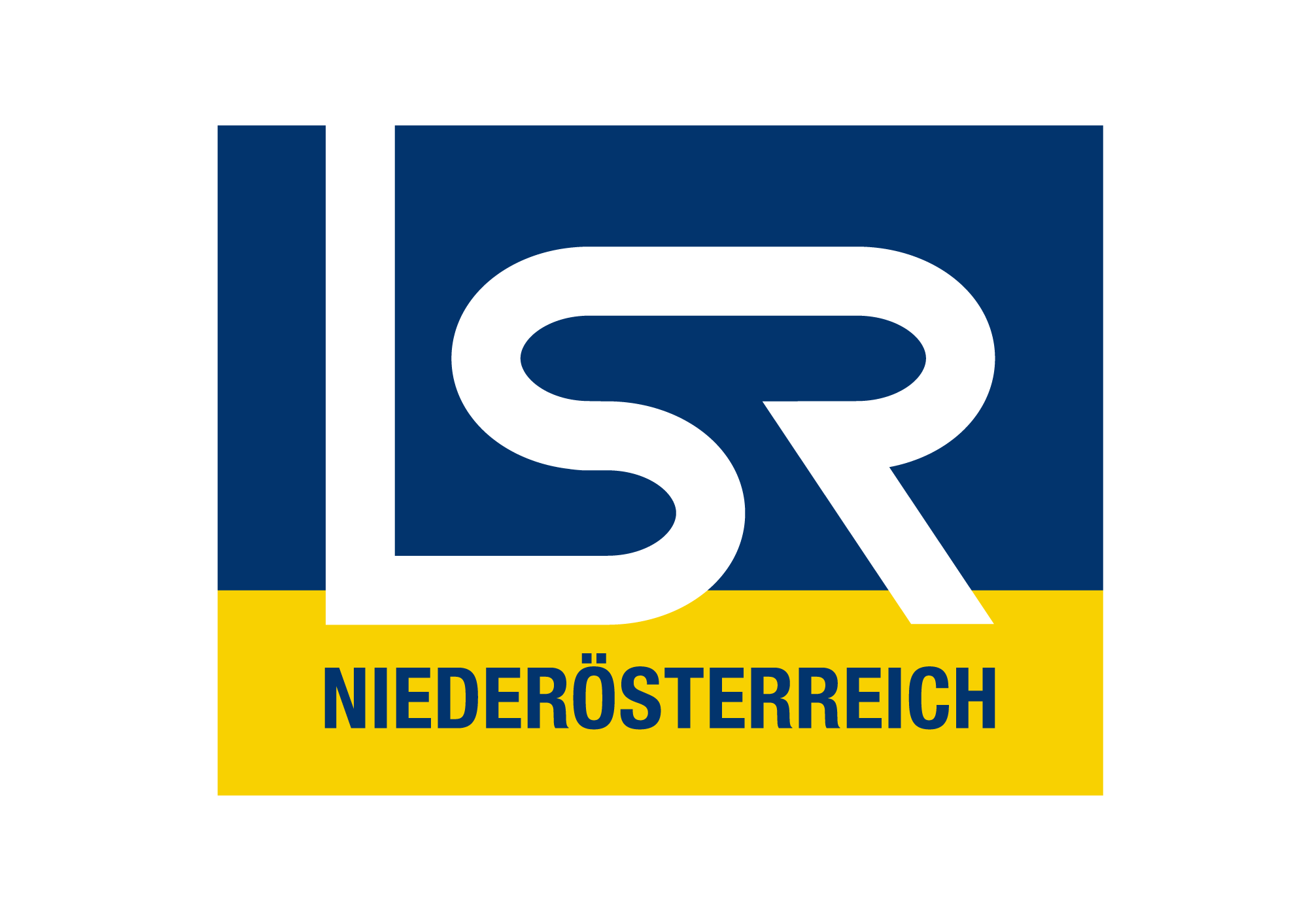 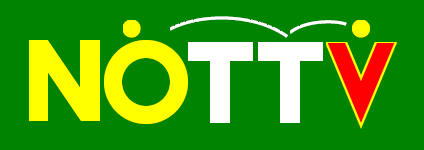 Schuljahr 2017/2018SchulbestätigungDie Schulleitung bestätigt, dass folgende Schüler und Schülerinnen die oben genannte Schule besuchen.   Datum / Ort			                                    Stempel und Unterschrift der SchulleitungKontaktdaten Schule:Kontaktdaten Schule:Name: Adresse: Telefon: E-Mail: Schultyp: Bezirk:Die Nennung erfolgte für folgende Bewerbe:Anzahl der Mannschaften           Bewerb A (Oberstufe mit Vereinsspielern und Vereinsspielerinnen)           Bewerb B (Oberstufe für Hobbyspieler und Hobbyspielerinnen)           Bewerb C (Unterstufe männlich mit Vereinsspielern)           Bewerb D (Unterstufe männlich für Hobbyspieler)           Bewerb E (Unterstufe weiblich mit Vereinsspielerinnen)           Bewerb F (Unterstufe weiblich für Hobbyspielerinnen)NameGeburtsdatumSchulstufeBewerb